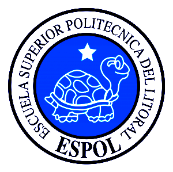 ESCUELA SUPERIOR POLITÉCNICA DEL LITORAL        ECONOMÍA AMBIENTALEXAMEN FINALFecha:______________________ 	Paralelo: ___________________    Calificación: _____________________Docente: Ec. Manuel Zambrano, Mg.COMPROMISO DE HONORYo, _______________________________________________________________________, al firmar este compromiso, reconozco que el presente examen está diseñado para ser resuelto de manera individual, que puedo usar una calculadora ordinaria para cálculos aritméticos, un lápiz o esferográfico; que solo puedo comunicarme con la persona responsable de la recepción del examen; y, cualquier instrumento de comunicación que hubiere traído, debo apagarlo y depositarlo en la parte anterior del aula, junto con algún otro material que se encuentre acompañándolo. No debo además, consultar libros, notas, ni apuntes adicionales a las que se entreguen en esta evaluación. Los temas debo desarrollarlos de manera ordenada. Firmo al pie del presente compromiso, como constancia de haber leído y aceptar la declaración anterior._________________________________
Firma de compromiso del estudianteELIJA LA RESPUESTA CORRECTA SEGÚN CORRESPONDA. PUEDE SER SOLO UNA.(2 pts) El libre funcionamiento de la economía conduce a una asignación ineficiente de recursos si existen:Bienes privadosBienes públicosExternalidadesCostos ambientalesLiterales b,c,d.(2 pts) En los bienes ambientales el sistema de derechosNo funcionaNo existeFunciona correctamenteExiste y a veces funciona, otras veces no.Literales a y b.(2 pts) El teorema de Coase se desarrolló en :19601961196519681969(2 pts) Las playas congestionadas son:Bienes privados purosExcluibles sin rivalidadBienes comunesBienes públicos puros ambientalesLiterales b y d(2 pts) La teoría de la nueva economía del bienestar se dio en: 19401950196019701990(2 pts) El valor económico del medio ambiente se mide en:DineroUnidades físicas distintas al dineroNo se puede medirEn intervalos categóricosDepende del tipo de “bien”(2 pts) Se llaman preferencias homotéticas a aquellas caracterizadas por curvas de indiferencia:Con la misma TMSDiferente TMSTMS infinitaTMS constanteTMS igual a cero (2 pts) Un manglar puede tener:Valor de uso directoValor de usos indirectoValor de opciónValor de uso consuntivoLiterales c y d(2 pts) Los accidentes ambientales se clasifican como:Desastres naturales y tecnológicosDesastres ecológicos y socialesDesastres naturales y humanosDesastres químicos y biológicosDesastres físicos y biológicos(2pts) En el método de costo de viaje un costo discrecional es:El Transporte.Las entradas a un parque x.La alimentación.El costo de la gasolinaLiterales a,b y c.(2 pts) En el método de costo de viaje la variable dependiente puede ser:De elección binariaDe recuentoCensuradaTruncadaLiterales a,b,c,d(2 pts) En el método de precios hedónicos es recomendable trabajar con modelos:Log –logLin –linLog – linLin – logLiterales b y d(2 pts) En el método de precios hedónicos una vez especificada la ecuación, la derivada parcial con respecto a cualquiera de las características indica:El precio del bienEl precio implícito del bienLa disposición marginal a pagar por una unidad adicional de la variable dependienteLiterales a y bLiterales b y c(2 pts) En el método de valoración contingente se describe:Un mercado real Un mercado hipotéticoUn mercado teóricoUn mercado factibleLiterales b,c,d.(2 pts) El método de valoración contingente se utiliza para medir:Valores de usoValores de uso y no usoSolo valores de no usoValores no consuntivosLiterales a,b,d.(2 pts) Sesgo(s) instrumental(es) que se presentan en el método de valoración contingente son:El sesgo de la hipótesisEl sesgo del ordenEl sesgo estratégicoEl sesgo monetarioEl sesgo no operativo(2 pts) El tratamiento que se le puede dar (no necesariamente el más recomendable) a la variable dependiente en el método de valoración contingente es:DicotómicoMúltipleDicotómico con follow – upAbiertaLiterales a,b,c,d(2 pts) En el Ecuador los GEI aumentaron desde el 1990 a 2006 en:52.3 %53.1 %54.6 %55.3 %56.4 %(2 pts) En el Ecuador los fenómenos glaciológicos son monitoreados por:INAMHIINADECINAGLACGLACIECFEGLAC(2 pts) El Estado Ecuatoriano exigirá que las compañías extranjeras, nacionales subsidiarias de compañías transnacionales y nacionales en general observen en el Ecuador un comportamiento tecnológico en relación al medio ambiente, al menos con los más altos parámetros y requisitos de sus países de origen, para el caso de compañías extranjeras y transnacionales, sin perjuicio del cumplimento de las regulaciones nacionales pertinentes por parte de todas las compañías. Dicho enunciado se encuentra en el artículo (sobre leyes ambientales) :1514161712